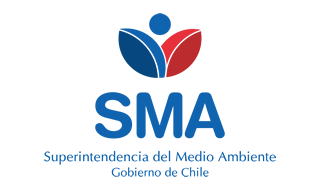 
INFORME DE FISCALIZACIÓN AMBIENTAL
Normas de Emisión
SERVICIOS INDUSTRIALES BYB LTDA.
DFZ-2016-1823-XI-NE-EI
1. RESUMEN.
El presente documento da cuenta del informe de examen de la información realizado por la Superintendencia del Medio Ambiente (SMA), al establecimiento industrial “SERVICIOS INDUSTRIALES BYB LTDA.”, en el marco de la norma de emisión DS.90/00 para el reporte del período correspondiente a NOVIEMBRE del año 2015.
2. IDENTIFICACIÓN DEL PROYECTO, ACTIVIDAD O FUENTE FISCALIZADA
3. ANTECEDENTES DE LA ACTIVIDAD DE FISCALIZACIÓN
4. ACTIVIDADES DE FISCALIZACIÓN REALIZADAS Y RESULTADOS
	4.1. Identificación de la descarga
	4.2. Resumen de resultados de la información proporcionada
5. CONCLUSIONES
La información aportada por el titular no presenta inconformidades a la Norma de Emisión DS.90/00  respecto de la materia objeto de la fiscalización.
6. ANEXOSNombreFirma
Aprobado
Elaborado
JUAN EDUARDO JOHNSON VIDAL
VERÓNICA GONZÁLEZ DELFÍN
08-06-2016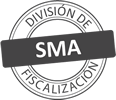 Titular de la actividad, proyecto o fuente fiscalizada:
SERVICIOS INDUSTRIALES BYB LTDA.Titular de la actividad, proyecto o fuente fiscalizada:
SERVICIOS INDUSTRIALES BYB LTDA.RUT o RUN:
12000101-9RUT o RUN:
12000101-9Identificación de la actividad, proyecto o fuente fiscalizada:
SERVICIOS INDUSTRIALES BYB LTDA.Identificación de la actividad, proyecto o fuente fiscalizada:
SERVICIOS INDUSTRIALES BYB LTDA.Identificación de la actividad, proyecto o fuente fiscalizada:
SERVICIOS INDUSTRIALES BYB LTDA.Identificación de la actividad, proyecto o fuente fiscalizada:
SERVICIOS INDUSTRIALES BYB LTDA.Dirección:
KM 5 CAMINO A PUERTO CISNES, COMUNA DE CISNES, XI REGIONRegión:
XI REGIÓN DE AYSÉN DEL GENERAL CARLOS IBAÑEZ DEL CAMPOProvincia:
AISENComuna:
CISNESCorreo electrónico:
HBAMBS@123.CLCorreo electrónico:
HBAMBS@123.CLTeléfono:
Teléfono:
Motivo de la Actividad de Fiscalización:Actividad Programada de Seguimiento Ambiental de Normas de Emisión referentes a la descarga de Residuos Líquidos para el período de NOVIEMBRE del 2015.Materia Específica Objeto de la Fiscalización:Analizar los resultados analíticos de la calidad de los Residuos Líquidos descargados por la actividad industrial individualizada anteriormente, según la siguiente Resolución de Monitoreo (RPM):
SISS N° 7 de fecha 04-01-2010Instrumentos de Gestión Ambiental que Regulan la Actividad Fiscalizada:La Resolución de Calificación Ambiental que regula la actividad es:
RCA N°256 de fecha 05-10-2001
La Norma de Emisión que regula la actividad es:
N° 90/2000 Establece Norma de Emisión para la Regulación de Contaminantes Asociados a las Descargas de Residuos Líquidos a Aguas Marinas y Continentales SuperficialesPunto DescargaNormaTabla cumplimientoMes control Tabla CompletaCuerpo receptorCódigo CIIU N° RPMFecha emisión RPMÚltimo período Control DirectoPUNTO 1 (RIO CISNES)DS.90/00TABLA 2MARZORIO CISNES92001704-01-201005-2011N° de hechos constatadosN° de hechos constatadosN° de hechos constatadosN° de hechos constatadosN° de hechos constatadosN° de hechos constatadosN° de hechos constatadosN° de hechos constatados1234567Punto DescargaInformaEfectúa descargaEntrega dentro de plazoEntrega parámetros solicitadosEntrega con frecuencia solicitadaCaudal se encuentra bajo ResoluciónParámetros se encuentran bajo normaPresenta RemuestrasPUNTO 1 (RIO CISNES)SISISISISISISINO APLICAN° AnexoNombre Anexo 1Ficha de resultados de autocontrol PUNTO 1 (RIO CISNES)